Тема: «Жалобная книга природы» Цель: продолжать закреплять знания детей о правильном поведении в лесу и об особенностях жизни птиц, рыб, деревьев. .Природа – великий и мудрый воспитатель. К великому сожалению, ещё многие равнодушны к красоте и гармонии природы. Мы должны любить и беречь природу. Все в окружающем мире взаимосвязано и взаимозависимо.
Перед нами – жалобная книга природы – это тревожный рассказ о том, как трудно порой живется цветам, деревьям, животным. Автор – сама Природа. Читатели – люди с добрым отзывчивым сердцем. Наша задача – научиться «читать» книгу природы.

Много жалоб накопилось
У природы на людей.
Воды речек замутились,
Пересох в лесу ручей.
Стали чахнуть липы, клёны
На обочинах дорог.
Дерево, трава, цветок и птица,
Не всегда умеют защититься.
Если будут уничтожены они,
На планете мы останемся одни.

Человек - самый умный, а значит, в ответе За всё живое, что есть на планете!
- Дети сегодня мы с вами отправимся в мир природы. Как вы думаете, что такое природа? ( Природа-это всё то что нас окружает и не создано руками человека).- Верно, а вы знаете как нужно вести себя на природе?- А хотите отправиться в путешествие в мир природы. Давайте попросим ветерок помочь нам. Закройте глаза и дружно скажем: Ветерок подуй сильней, унеси нас в лес скорей.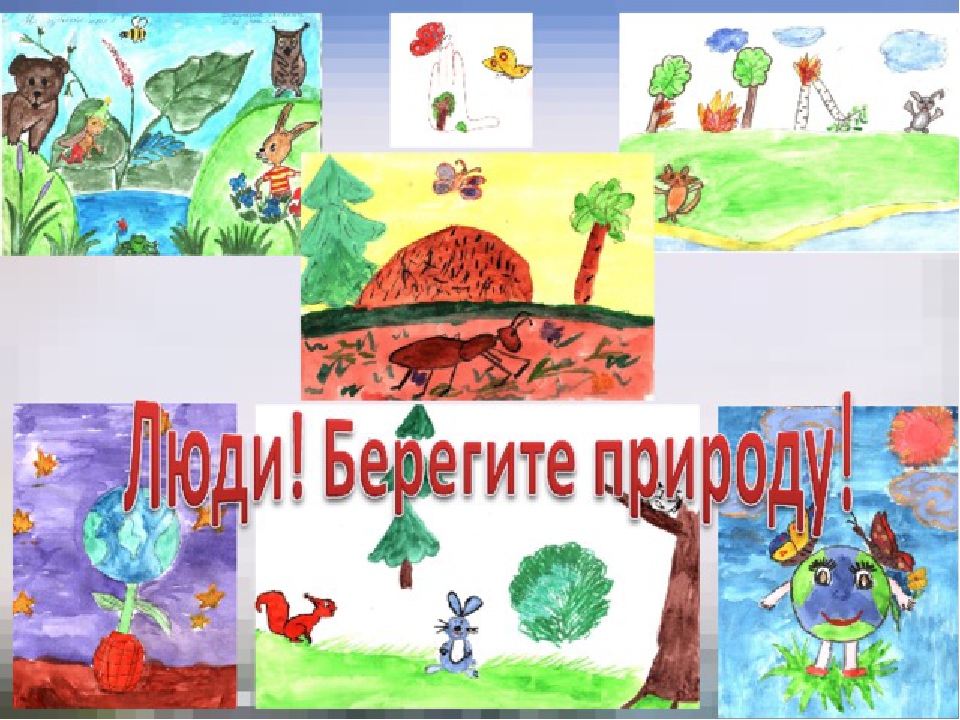 Заключительная часть- Дети, какие вы молодцы и лесу помогли, чистоту и порядок навели.Закроем глаза и скажем "Ветерок подуй сильней унеси нас в сад скорей"Открываем глаза мы с вами в саду.- Дети, скажите, пожалуйста, где мы были?- Чем вам было интересно в нашем путешествии?Надеюсь, что наше путешествие было полезно и познавательно для Вас.Игра «Что разрешено, что запрещено»- Можно ли шуметь в лесу?- Можно ли собирать съедобные ягоды?- Можно ли загрязнять лес?- Можно ли гулять в лесу?- Можно ли разорять муравейник?- Можно ли садить деревья?- Можно ли рвать в лесу и на лугу цветы- Можно ли разорять гнезда птиц- Можно ли ловить бабочек, шмелей, стрекоз и лягушек- Можно ли ломать ветки деревьев- Можно ли разводить костры под деревьями